PENGARUH CITRA MEREK, KERAGAMAN PRODUK DAN KUALITAS PRODUK TERHADAP KEPUASAN KONSUMEN KRIPIK BALADO CHRISTINE HAKIM DI KOTA PADANGSKRIPSI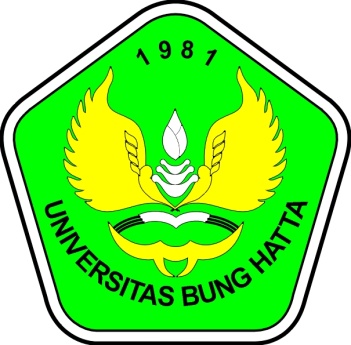 Oleh: MUHAMMAD FARID REFADO1410011211028Untuk Memenuhi Sebagian Persyaratan Mencapai Gelar Sarjana (S1)JURUSAN MANAJEMENFAKULTAS EKONOMIUNIVERSITAS BUNG HATTAPADANG 2018